Job DescriptionThe Collaborative Academies Trust and Kingsthorpe College is committed to safeguarding and promoting the welfare of children and young people and expects all members of staff to share this commitment.Faculty:  Maths			Line Manager:  Learning Director of MathsTeachingTeaching, planning and recording of lessons through the key stagesMaintaining teaching and learning at a high standard for all classes and lessonsAssessing, monitoring, recording and reporting to parents on student progressConsistent and high expectations of classroom behaviour and managementHaving the capability to update own or Faculty subject knowledgeApplying ICT links in planningApplying the use of Key Skills into planningDepartmentalAiding with subject team planningReviewing, evaluating and incorporating ideas into schemes of workContributing to the Faculty Development Plan and the overall College Development PlanModerating coursework and levelled workMaintaining high expectations of subject courseworkAttending subject team meetingsCollaboration with other colleagues in target setting, sharing good practice, and communication skillsContributing to cross-curricular thematic teaching, and conveying this to studentsPastoralAttending regular pastoral meetings Liaising with House management teams reference tutor matters, and/or subject mattersRegistering students and being punctual for registrationAttending tutor/parent eveningsContacting parents/or guardians with reference to attendanceHealth and SafetyTo be aware of and adhere to Kingsthorpe College procedures for health and safety in and out of College, e.g. Field trips Ensure the immediate teaching area is attractive, safe and is conducive to student learningReporting all faults to the Learning Director or Deputy Director of the FacultyLiaising with the ICT suite manager to book rooms and maintain the hardwareProfessional Development and ConductArriving punctually to all lessonsDisplaying appropriate conduct and behaviour towards students and other members of staff, including a commitment to equal opportunitiesDisplaying a committed and positive approach to the professionIdentifying specific areas for professional development (subject knowledge and understanding, career progression).Taking part in appraisals and teaching evaluations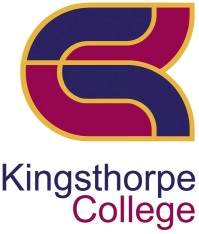 Kingsthorpe CollegeTeacher of Maths with Leadership Opportunities 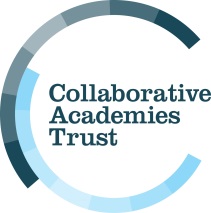 